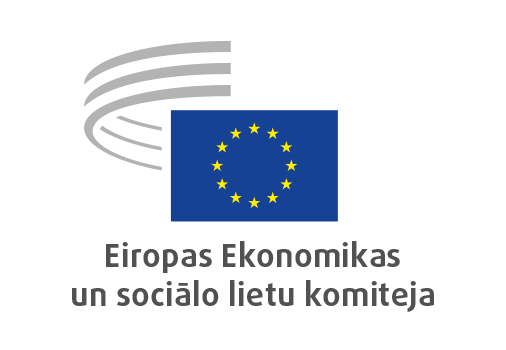 Ad hoc grupaEESK ieguldījums Portu sociālajā samitāREZOLŪCIJAEiropas Ekonomikas un sociālo lietu komitejaEiropas pilsoniskās sabiedrības darbs partnerībā — mūsu ilgtspējīgai nākotneiEESK ieguldījums Portu sociālajā samitā_____________Ziņotāji: 	Stefano MALLIA (I gr.)Oliver RÖPKE (II gr.)Séamus BOLAND (III gr.)Eiropas Ekonomikas un sociālo lietu komiteja plenārajā sesijā, kas notika 2021. gada 27. un 28. aprīlī (28. aprīļa sēdē), ar 219 balsīm par, 1 balsi pret un 6 atturoties, pieņēma šo rezolūciju.Sociālais samits, kas 2021. gada 7. maijā notiek Portu, Eiropas Savienībai ir unikāla iespēja Eiropas projekta centrā nepārprotami izvirzīt iedzīvotājus. Tā ir iespēja parādīt, ka ES un dalībvalstis rīkojas kopā ar saviem iedzīvotājiem un viņu labklājības labā, nevienu neatstājot novārtā. Tā ir kulminācija Eiropas centieniem veidot ilgtspējīgu, novatorisku, konkurētspējīgu un saliedētu sabiedrību, kas būs Eiropas Savienības virzītāja līdz 2030. gadam un arī pēc tam, ļaujot Savienībai gan risināt zaļās un digitālās pārkārtošanās uzdevumu, gan izmantot šīs pārkārtošanās radītās iespējas. Samitam jāpalīdz arī sasniegt ilgtspēju mūsu ekonomikai un sabiedrībai, piešķirot vienādu nozīmi ekonomikas, sociālajai un vides dimensijai.Covid-19 pandēmijas dēļ vēl svarīgāk ir izvēlēties tādu pieeju, kurā vienlīdz liela uzmanība pievērsta mūsu sabiedrības un ekonomikas sociālajiem un ekonomiskajiem aspektiem. Cilvēkiem Covid-19 nozīmē tādu pandēmiju, kas skar tieši cilvēkus, un, Eiropai lēnām virzoties uz sociālekonomisko atjaunošanu un īstenojot Eiropas sociālo tiesību pīlāru, nav šaubu, ka cilvēkiem un kopienām joprojām ir jābūt visu pūliņu centrā. Tāpēc Eiropas sociālo tiesību pīlāra rīcības plānam šis ir pats īstākais laiks. Portu deklarācijā visi institucionālie, ekonomiskie un sociālie dalībnieki būtu jāiesaista rīcības plāna īstenošanā, pamatojoties uz pilsonisko un sociālo dialogu. Ir izšķirošs brīdis, kad Eiropai spert nākamos svarīgākos soļus ceļā uz dzīvotspējīgu un ilgtspējīgu savienību.Eiropas Ekonomikas un sociālo lietu komiteja (EESK) mudina dalībvalstis un Eiropas iestādes rīkoties turpmāk minētajās jomās.Eiropas sociālo tiesību pīlāra rīcības plānam jākļūst par efektīvu instrumentu, kas visiem dalībniekiem paver iespēju strādāt partnerībā un veidot vienlīdzīgāku, ilgtspējīgāku, iekļaujošāku un noturīgāku Eiropas sabiedrību. Visas EESK pārstāvētās pilsoniskās sabiedrības grupas dod būtisku ieguldījumu, lai šis process būtu sekmīgs. Eiropas pilsoniskajai sabiedrībai aktīvi iesaistoties, visiem iedzīvotājiem, tostarp personām ar invaliditāti, etniskajām un minoritāšu grupām, visneaizsargātākajiem un atstumtākajiem, ir jāspēj būt daļai no Eiropas sociālo tiesību pīlāra redzējuma un piedalīties tā īstenošanā, to pieņemt kā savējo un rast tajā cerību. Īpaša uzmanība un atbalsts jāvelta sociālajai ekonomikai, kurai ir būtiska nozīme joprojām neatrisināto sociālo vajadzību apmierināšanā, nabadzības mazināšanā un nevienlīdzības izskaušanā.Vienlīdzīgāka, ilgtspējīgāka, iekļaujošāka un noturīgāka Eiropas sabiedrība būs iespējama tikai ar pārliecinošu pilsoniskās sabiedrības iesaisti un efektīvā dialogā ar sociālajiem partneriem un pilsonisko sabiedrību. Ārkārtīgi svarīgi ir izvērtēt pilsoniskās sabiedrības ietekmi un ziņot par to, stāstīt par tās pozitīvo ieguldījumu, kā arī radīt labvēlīgu tiesisko vidi un politikas pasākumu kopumu.Lai iztēlotos un veidotu noturīgu, iekļaujošu, vienlīdzīgu un ilgtspējīgu sabiedrību, būs vajadzīgas augšupējas iniciatīvas, kas līdzās iekšzemes kopproduktam ietver arī citas labklājības un attīstības definīcijas, paredz ieguldījumus sociālajā inovācijā un vienlaikus respektē iedzīvotāju uzskatus un tiesības. Turklāt ir ļoti svarīgi, lai pandēmijas laikā ieviestie tiesību ierobežojumi netiktu turpināti pēc Covid-19.Līdzīgi kā pandēmijas laikā, Eiropai arī turpmāk ir jābūt vienotai un jāvirzās uz priekšu solidaritātes garā, kas balstās pilsoniskā un sociālā dialoga kultūrā. Eiropas sociālo tiesību pīlārs atbalsta sociālo tirgus ekonomiku, paplašinot tās sociālo modeli un pielāgojot to nākotnes pārmaiņām. Lai veidotu sociālo noturību un ilgtspēju, Eiropas sociālo tiesību pīlāra rīcības plānam ir jānodrošina vispārēja labklājība un iekļaujošs darba tirgus, kurā diskriminācija ir aizliegta un kurā darbvietas ir stabilas un labi atalgotas. Pēc pandēmijas institūcijām un sociālajiem partneriem ar sociālā dialoga palīdzību ir jārada risinājumi, kas, pateicoties jaunai un pretimnākošai attieksmei pret pārmaiņām, palielinātu mūsu ekonomikas sociālo noturību, vienlaikus tiecoties uz minimāli nepieciešamo aizsardzības standartu un vienlīdzīgu iespēju nodrošināšanu un pievēršot īpašu uzmanību algu adekvātumam, diskriminācijai dzimuma dēļ, gados jaunu darba ņēmēju atbalstīšanai, kā arī nestabilās darbvietās strādājošo un migrantu aizsardzībai. Viens no svarīgākajiem ekonomikas un sociālajiem uzdevumiem Eiropā ir veicināt ekonomikas izaugsmi, darbvietu radīšanu un līdzdalību nodarbinātībā (tostarp gados vecākiem cilvēkiem un jauniešiem, sievietēm, cilvēkiem, kas ir tālu no darba tirgus, un ekonomiski neaktīvām personām), kā arī samazināt bezdarbu — it sevišķi jauniešu bezdarbu — un nostiprināt sieviešu stāvokli darba tirgū. Lai tas notiktu, ļoti svarīgi ir nodrošināt konkurētspējīgu bāzi ieguldījumiem. Konkurētspēja un augstāka produktivitāte, kuras pamatā ir prasmes un zināšanas, ir priekšnoteikums Eiropas sabiedrības labklājības saglabāšanai. Ekonomikas izaugsme un labi funkcionējošs iekšējais tirgus ir svarīgs elements ES sociālās dimensijas nostiprināšanā. Mums ir jāstiprina Eiropas sociālās tirgus ekonomikas sistēmas priekšrocības, vienlaikus novēršot tās trūkumus un tādējādi pielāgojot to turpmākajiem izaicinājumiem.Visiem svarīgākajiem mūsu ekonomikas un sabiedrības komponentiem ir jābūt gataviem izmantot iespējas, ko paver digitalizācija un pāreja uz zaļo ekonomiku. Lai tas īstenotos, jābūt gatavībai un spējai veikt strukturālas pārmaiņas, kur vien tās vajadzīgas: darba tirgū, sociālajā nodrošinājumā, izglītībā/apmācībā un nodokļu jomā. Tas nozīmē, ka dalībvalstīm jāuzņemas reāla atbildība par reformām, ko koordinē un veicina ES līmeņa sistēmas un darbības, piemēram, Eiropas pusgads. Tas ir īpaši svarīgi, ja vēlamies mudināt uzņēmumus ieguldīt Eiropā. Iedzīvotāju novecošanās apvienojumā ar darbaspēka samazināšanos nozīmē, ka arvien vairāk vecāka gadagājuma cilvēku būs ekonomiski atkarīgi, ja vien neizdosies palielināt darbaspēku, veidojot iekļaujošākus darba tirgus, tostarp aktivizējot tās grupas, kas patlaban ir atstumtas vai nepietiekami pārstāvētas darba tirgū. Ir jārīkojas un jārisina problēmas, ar kurām saskaras dalībvalstu sociālā nodrošinājuma un veselības aprūpes sistēmas. Demogrāfiskās pārmaiņas nozīmē arī to, ka mums būs vajadzīgas pielāgojamas un elastīgas valstu izglītības sistēmas, darba tirgi un sociālās drošības sistēmas. Šie lielie uzdevumi ne vienmēr nozīmē problēmas; tās var būt arī iespējas, kas pārvēršamas pozitīvos rezultātos. Rīcības plānam būtu jābalstās uz konkrētību un realitāti; darbībām jābūt izmērāmām, un tās jāpapildina ar uzraudzības sistēmām, par kurām vienojušās attiecīgās ieinteresētās personas un kurās ietverti sociālie, vides un ekonomiskie kritēriji. EESK atzinīgi vērtē Eiropas Komisijas ierosinātos pamatmērķus un aicina dalībvalstis izvirzīt arī pašām savus vērienīgus mērķus tā, lai visas dalībvalstis dotu reālu ieguldījumu Eiropas mērķu sasniegšanā.Laikā, kad Eiropa no posma, kurā dominē reaģēšana uz krīzi, pāriet uz nākamo — atveseļošanas posmu, ekonomikas pārejas veidošanā un darbavietu inovācijas veicināšanā svarīga nozīme ir sociālajam dialogam, darba ņēmēju informēšanai, uzklausīšanai un līdzdalībai, kas tiek īstenota ar piemērotiem instrumentiem, ņemot vērā arī pašreizējo divējādo pārkārtošanos un pārmaiņas darba pasaulē.Eiropas sociālo tiesību pīlārā nav pietiekami ņemta vērā Covid-19 krīzes ietekme uz Eiropas veselības sistēmām vidējā termiņā un ilgtermiņā. Pandēmija ir skaidri parādījusi, ka veselība var tieši ietekmēt ekonomisko un sociālo stabilitāti pat Eiropas Savienībā. Īstenojot Eiropas sociālo tiesību pīlāru, dalībvalstīm ir jāveic lielāki un ilgtspējīgi ieguldījumi sabiedrības veselības aprūpes pakalpojumu un infrastruktūras modernizēšanā, kā arī koordinācijas uzlabošanā sabiedrības veselības jomā gan pašās dalībvalstīs, gan starp tām. Visas ieinteresētās personas cer, ka samitā valdīs stingra griba saglabāt un attīstīt Eiropas sociālo modeli, kura pamatā ir līdzsvarots tiesību un pienākumu kopums. Mēs aicinām dalībvalstis un Eiropas iestādes izvirzīt augstus mērķus un būt apņēmīgām.Briselē, 2021. gada 28. aprīlīChrista SchwengEiropas Ekonomikas un sociālo lietu komitejas priekšsēdētāja____________